JOB POSTINGBilingual Counsellors needed for Snider Mountain Ranch French Second Language Camp May 25 - June 17 2020Job Summary
Canadian Parents for French New Brunswick (non-profit organization) is looking for full time counsellors for our Snider Mountain Ranch FSL Camp. This camp is for students in grades 3-7 French Immersion and Intensive French Programs.  This is a residential camp; Monday morning to Friday afternoon. Meals and lodging are provided. The camp will run from May 25th, 2020 to June 17th, 2020


Qualifications:Must be fluently bilingual (English/French)Have experience working with childrenFirst Aid and CPR an assetStudies in Education would be an assetResponsibilities:Attend counsellor training at CPF NB officeProvide fun opportunities for children to learn and use French Implement planned activitiesFollow guidance/instruction of head counsellorSupervise students and maintain a safe atmosphereRequirements:Criminal Record CheckPositive attitudeEnergeticTeam playerGood communication skills are a mustLeadership abilitiesTo apply please send your resume to: info@cpfnb.net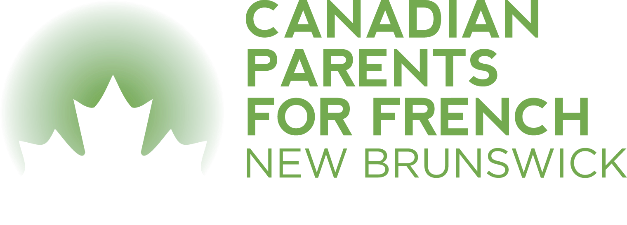 